Муниципальное бюджетное дошкольное образовательное учреждениеГородского округа БалашихаДетский сад комбинированного вида №43 «Янтарный островок»_________________________________________________________________Опытно – экспериментальная  деятельность«Песок»в средней группе  « Звездочка»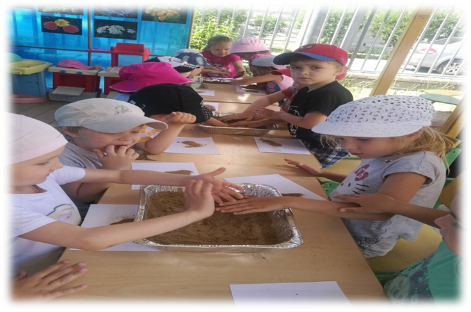                                                    Подготовил:  воспитатель Исмаилова С.Ф.г.балашихаОпытно-экспериментальная деятельность с песком. Цель:  Познакомить детей со свойствами природного материала (песка). Учить их способом исследования окружающего мира на примере проведения опыта с песком.  Задачи :    ▪   Помочь детям лучше узнать окружающий мир неживой природы;                   ▪ Создать благоприятные условия для сенсорного восприятия, совершенствование таких жизненно важных  процессов, как ощущения, являющихся первыми ступенями в познании окружающего мира;                    ▪   при выполнении  практической работы  продолжить развивать мыслительные способности (сравнение, наблюдение)                     ▪  Создать положительные мотивации к самостоятельному экспериментированию.Материал: камни, листы белой бумаги, лупа, краска гуашь,  мерные ложки формочки , песок (сухой, мокрый. ) Ход работы.     Воспитатель:   Ребята на адрес нашей группы пришла посылка  (воспитатель достает из коробки два мешочка.  В одном мешке камушки, в другом песок).Воспитатель:  Давайте   потрогаем  мешочки и попробуем рассказать свои ощущения (он сыпучий, твердый, крупный разных размеров,  тяжелый, легкий, в одном мешке  звук тише, в другом громче)Воспитатель:  Так что же в наших в мешочках ( песок и камушки).Воспитатель:  Друзья, а кто мне ответит какая это природа, живая или не живая  ( не живая  ). Воспитатель: А знаете ли вы,  как образуется песок.   Под воздействием солнца, дождя, ветра, мороза и других природных явлений,  в неживой природе происходят изменения.  Твердые предметы, такие как камни постепенно разрушаются,  постепенно превращаясь в песок.  Давайте посмотрим, как это происходит в природе.   Опыт  №1.  Берем два камушка, трем,  ударяем  друг от друга над листком бумаги. Что же происходит с нашими камнями  (рассыпаются, откалываются на мелкие частички)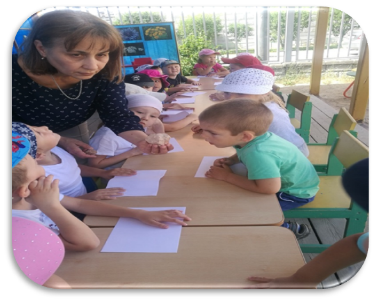 Воспитатель:    Какими свойствами обладает песок?  Я предлагаю Вам пройти  к своим столикам .  Опыт №2.  Насыпаем на лист бумаги тонкий слой песка.  С  помощью лупы рассмотреть песок.  И рассказать, что вы увидите  (песок состоит из песчинок, не похожих друг на друга.  Песчинки не прилипают к  друг  другу).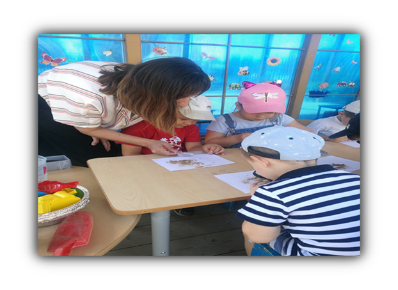  Воспитатель: А теперь попробуем узнать, легко ли сыпется песок. Опыт №3. Предложить  в  мерную ложечку набрать песка  и выпустить его маленькой струйкой.  (  Сухой песок легкий,  рассыпается, форму не держит).  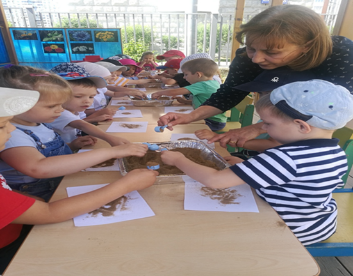  Воспитатель: Я предлагаю  добавить немного воды в песок. Опыт №4. Добавляем в песок воды, смешиваем ложечкой. Насыпаем мокрый песок в формочки, делаем фигурки. Изменились ли свойства песка (да, собирается в комок и держит форму). 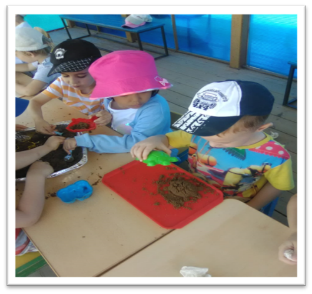 Воспитатель:  Можно ли окрасить песок? Опыт  №5 «Окраска песка гуашью»  В тарелочку с песком налить гуашь (разного цвета), налить воды  (песок можно окрасить в любые цвета).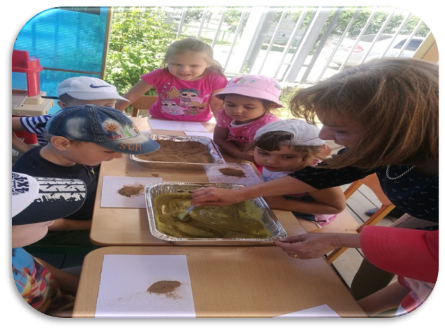 Воспитатель: Давайте вспомним, чем мы сегодня занимались?С каким природным материалом мы сегодня познакомились, проводили опыты.Что нового вы узнали? (Ветер, вода разрушают камни, в результате чего и появляется песок, песок состоит из песчинок, не похожих друг на друга,  песчинки не прилипают к  друг  другу.  сухой песок сыпется легко, песок можно окрасить в любые цвета).Благодарю вас за участие в научных экспериментах.